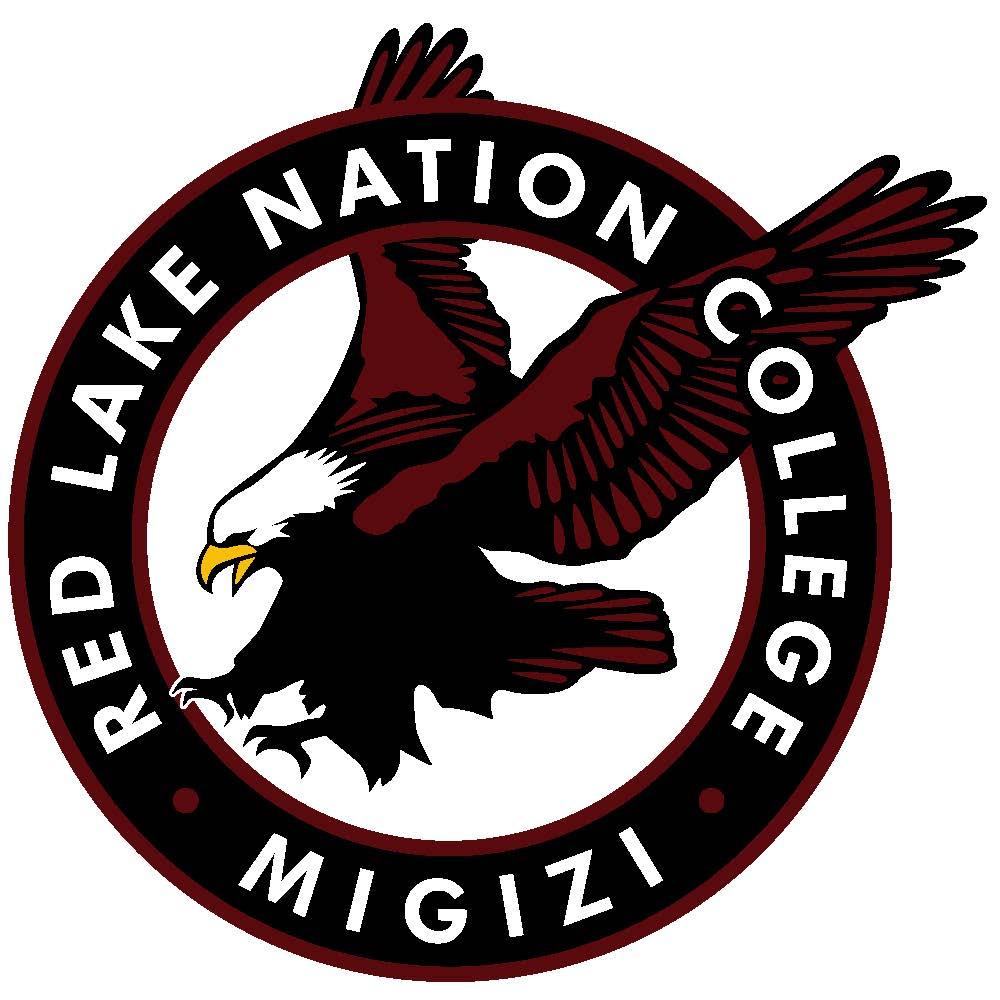 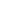 ________________________________		_____________________________________________
Catalog Year (ex. 2017-2018)			Term/Year courses will be complete_____________________________________________________________________________________
Last Name				First Name					MI_____________________________________________________________________________________
Address				City				State		Zip_______________________________		_____________--____________--__________________
Telephone Number				Social Security Number Please PRINT the name you want on your diploma:_____________________________________________________________________________________Send my diploma to: My address (listed above)Other: 	________________________________________________________________________
              Address				City			State		Zip________________________________________________________________________
Telephone NumberNote: Spring Commencement information will be available for students in early April; you will be contacted with additional information regarding the commencement ceremony at that time. Students who graduate during the prior fall or subsequent summer term are invited to the spring ceremony with the spring semester graduates. Degree:					Major Area(s) of Concentration:Associate of Arts			_____________________________________________Associate of Applied Science		_____________________________________________Please read the following requirements and check them off accordingly: Minimum grade point average of 2.0Satisfaction of at least the minimum number of credits required for specific degree, certificate, or diploma, as outlined in the catalog curriculumFulfillment of all financial and academic obligations prior to graduationFulfillment of residency requirements of RLNCCompletion of the Graduation Planning Summary and ApplicationGraduation Fee:Please deduct the $75.00 non-refundable graduation fee from my Spring Semester scholarships/grantsGraduation fee payment included in with the applicationCommencement:Yes, I will be participating in Graduation exercisesI do not wish to participate in commencement exercises at the end of the Spring SemesterFuture Plans:I have plans to transfer to a 4-year University: _________________________________________I have plans to find employment after graduationRLNC enhanced my employment skills; I will continue working for: ____________________________________________________________________________________________________________
Student Signature								Date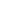 For Office Use Only Advisor:Total Credits Transferred (     )	Total Credits Completed (     )	Total Credits Yet to Complete (     )Comments: _____________________________________________________________________________________
Advisor Signature								DateRegistrar:Plan Approved (     )		Plan Disapproved (     )		Date Diploma Mailed: ___________________________________________________________________________________________________
Registrar Signature				Date